การส่งเสริมวิถีพุทธมีพระมาสอนอย่างสม่ำเสมอ	การส่งเสริมวิถีพุทธบันทึกความดีการส่งเสริมวิถีพุทธชื่นชมคุณความดีหน้าเสาธงทุกวัน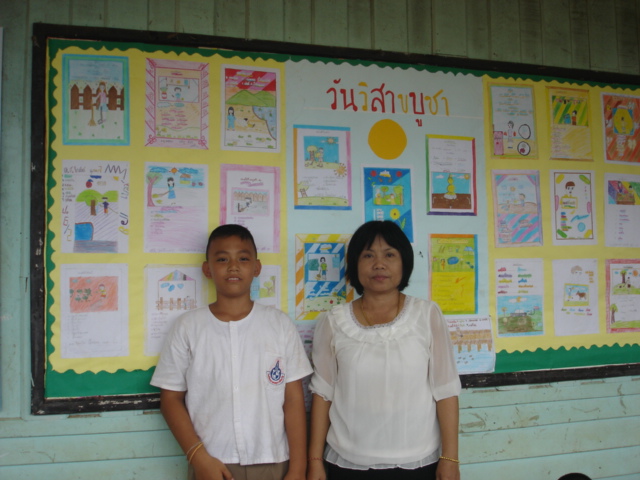 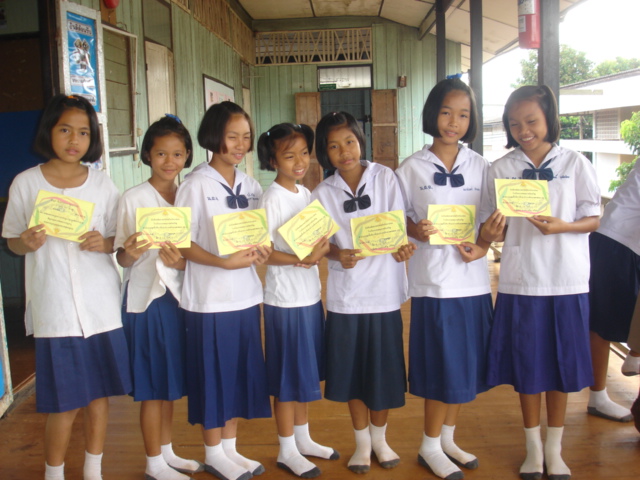 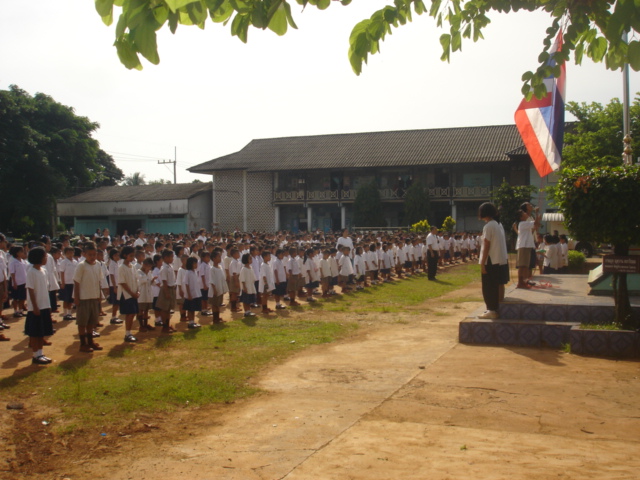 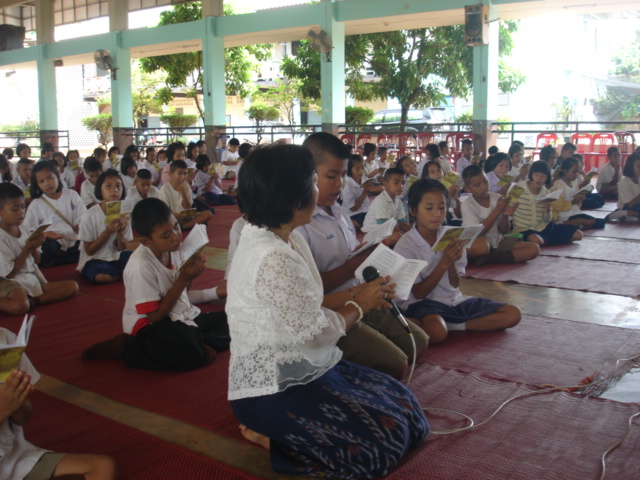 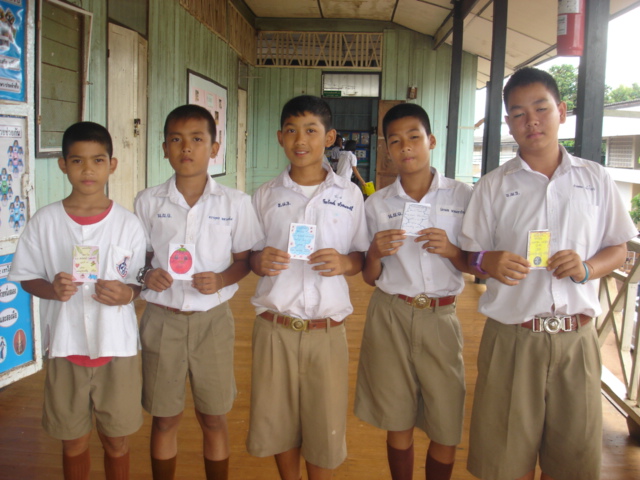 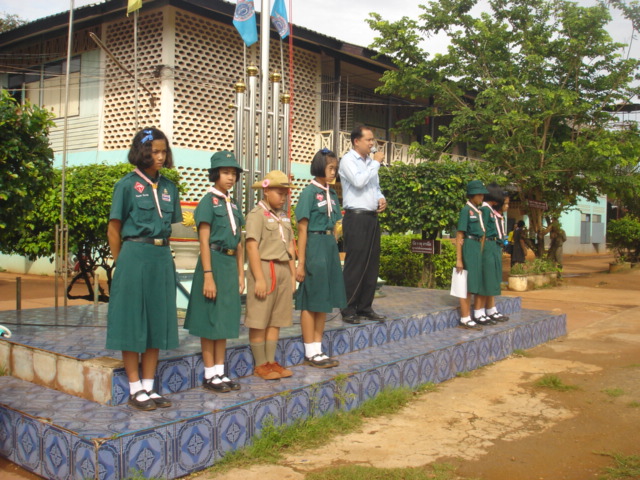 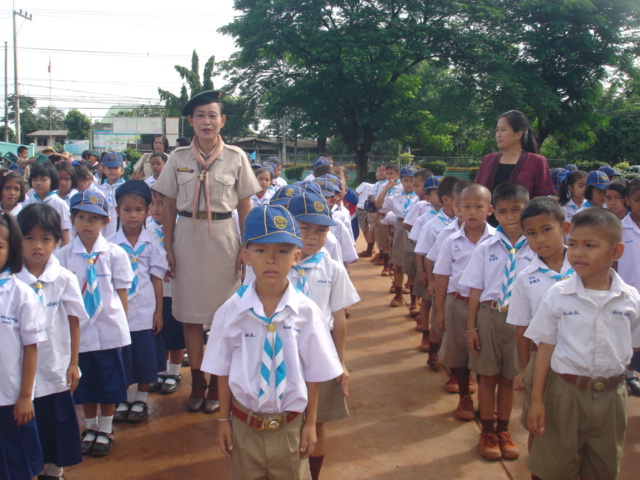 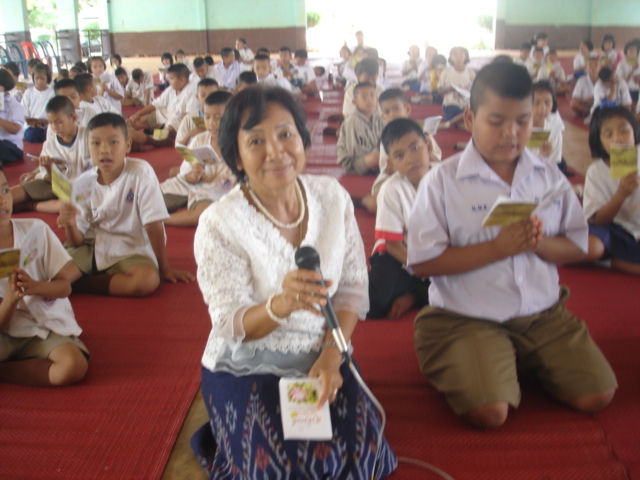 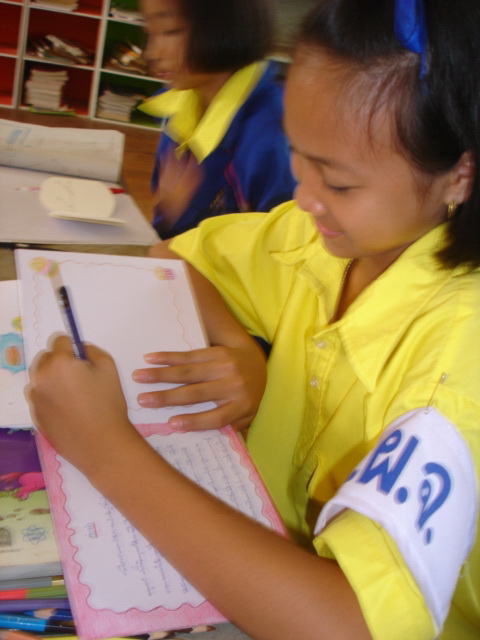 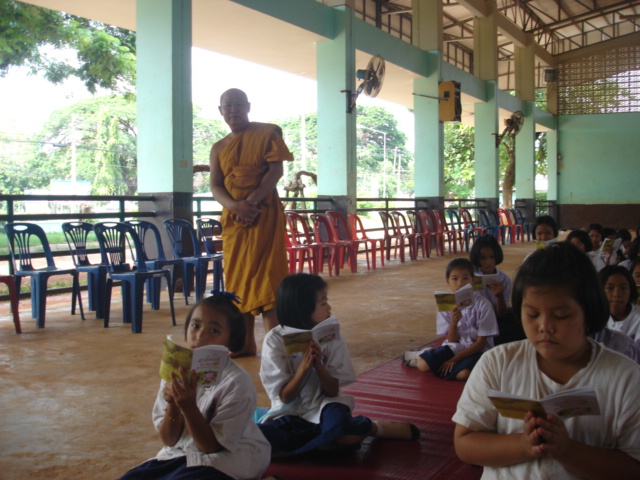 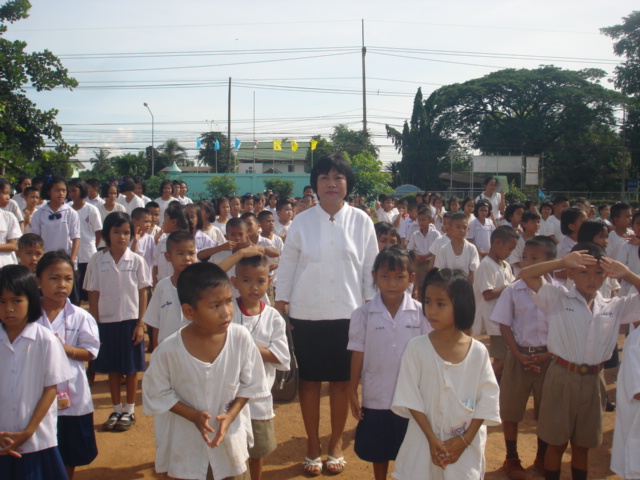 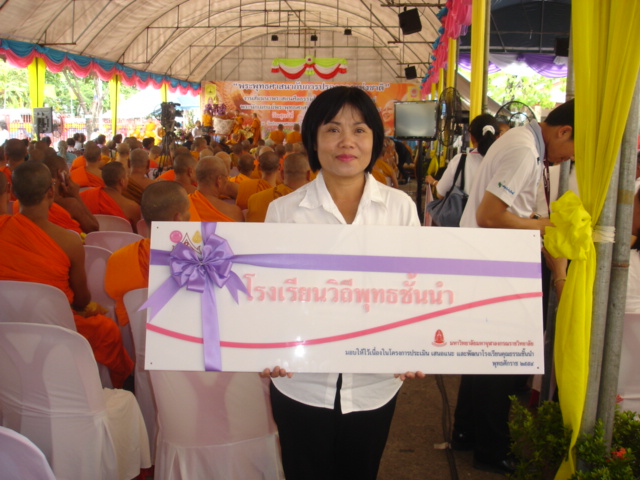 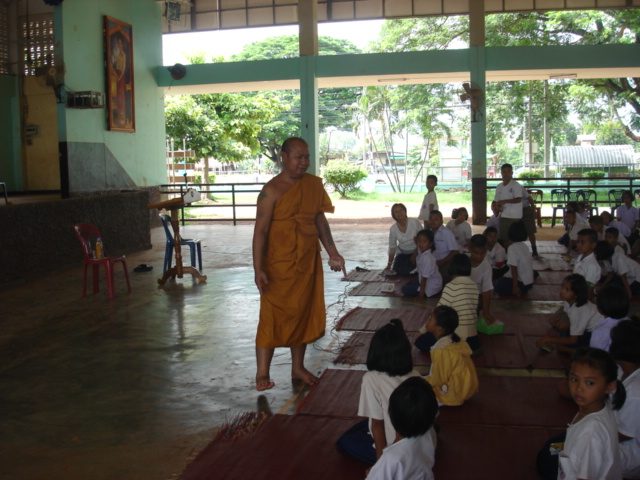 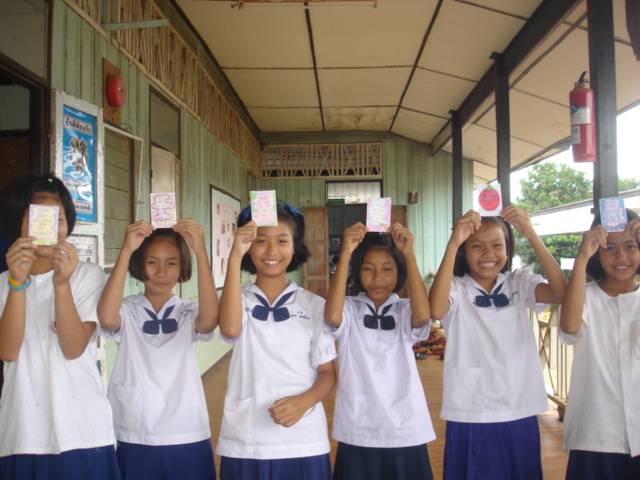 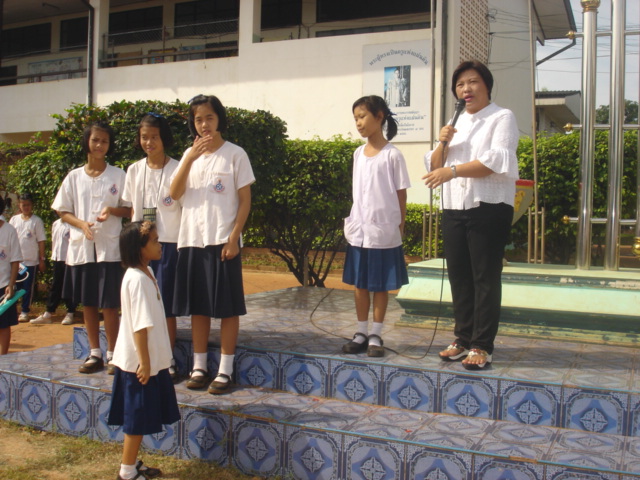 